Informazioni sulla registrazione dei dati personali 
e dichiarazione di consensoCari genitori, cari tutori legali, care signore e signori,Nella classe della vostra bambina / del vostro bambino / nell'educazione curativa precoce / nella logopedia, una studentessa o uno studente dell'università pedagogica FHNW sta facendo un tirocinio.Per la formazione degli studenti, parti dell'insegnamento / del sostegno / della terapia vengono registrate su video o con un dispositivo di registrazione audio. In queste registrazioni non si può escludere che anche la vostra bambina / il vostro bambino / Voi stessi sarete registrati. L'università pedagogica FHNW vi assicura che questi dati saranno trattati in modo confidenziale, che i diritti personali di tutte le parti coinvolte saranno rispettati, che tutte le linee guida sulla protezione dei dati saranno rigorosamente rispettate e che nessuna informazione o dato sarà mai trasmesso a terzi esterni. I dati saranno utilizzati solo per l'analisi e il resoconto del tirocinio e quindi esplicitamente non resi pubblici. Tutti i dati che non sono anonimi saranno cancellati dopo la fine del corso con accompagnamento. Durante il semestre, i dati sono conservati dalla studentessa / dallo studente. Dopo la fine del semestre i dati saranno cancellati.Vi prego di acconsentire alla raccolta dei dati, mediante la vostra firma sulla conferma allegata. Non esitate a contattarci per qualsiasi domanda.(simone.kannengieser@fhnw.ch)Vi ringraziamo molto per il vostro sostegnoCon i più cordiali saluti----------------------------------------------------------------------------------------------------------------------------------------------------------Dichiarazione dei genitori/tutori legali, del paziente, della pazienteCognome e nome dell'alunna, dell'alunno / della bambina, del bambino / della paziente, del paziente:______________________________________________________________________________Cognome e nome del rappresentante legale e/o della rappresentante legale:______________________________________________________________________________Si prega di segnare con una croce: Acconsento alla raccolta dei dati per lo scopo descritto. La dichiarazione di consenso è valida fino alla revoca.oNON acconsento alla raccolta dei dati. Luogo, data		Firma_________________________________			_____________________________________________Si prega di consegnare il modulo alla studentessa, allo studente.Università Pedagogica FHNWIstituto di Pedagogia Speciale e PsicologiaCattedra Studi Professionali Pratici e ProfessionalizzazioneSimone Kannengieser_____________________________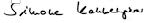 Nome e firma della studentessa, dello studente___________________________